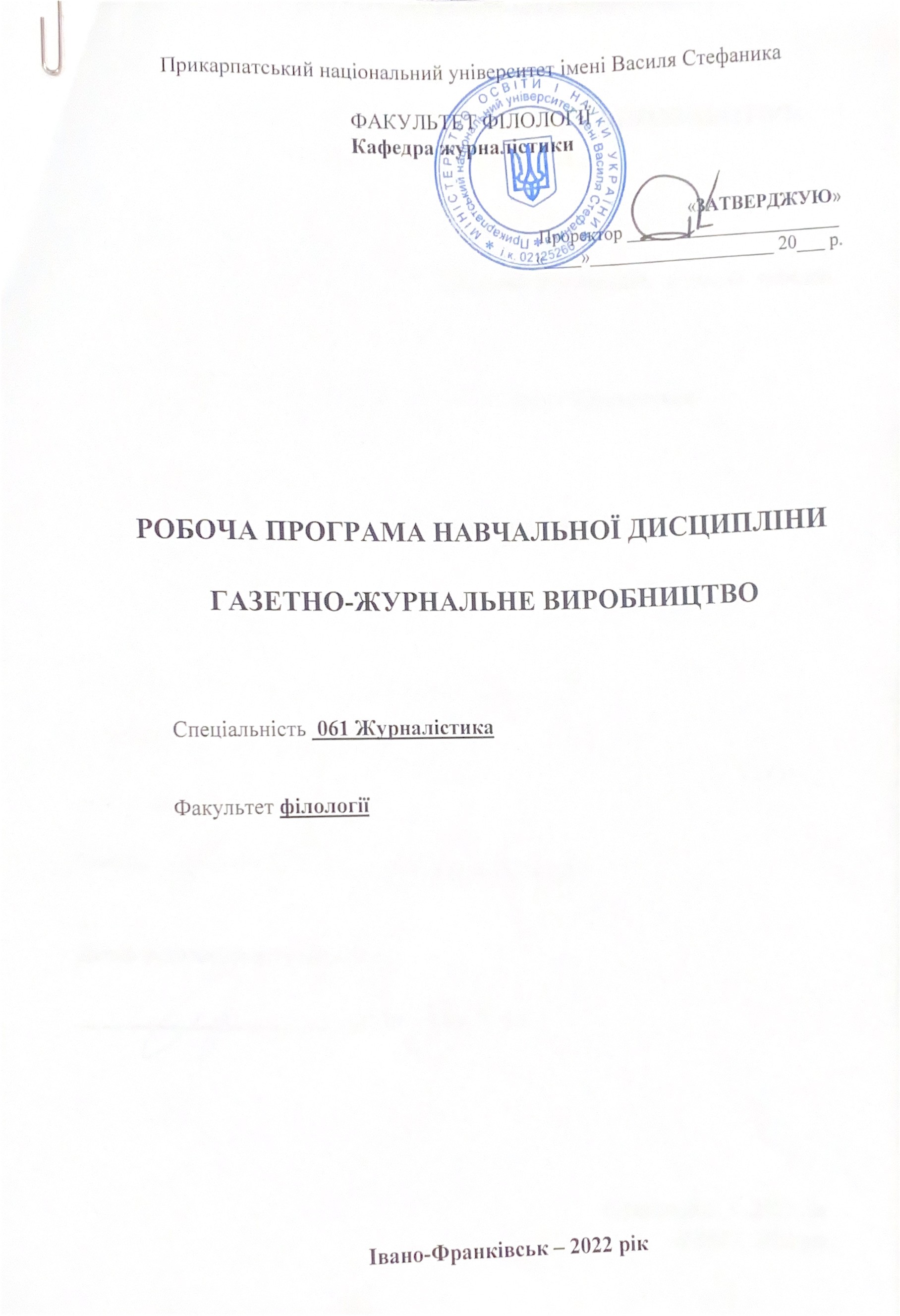 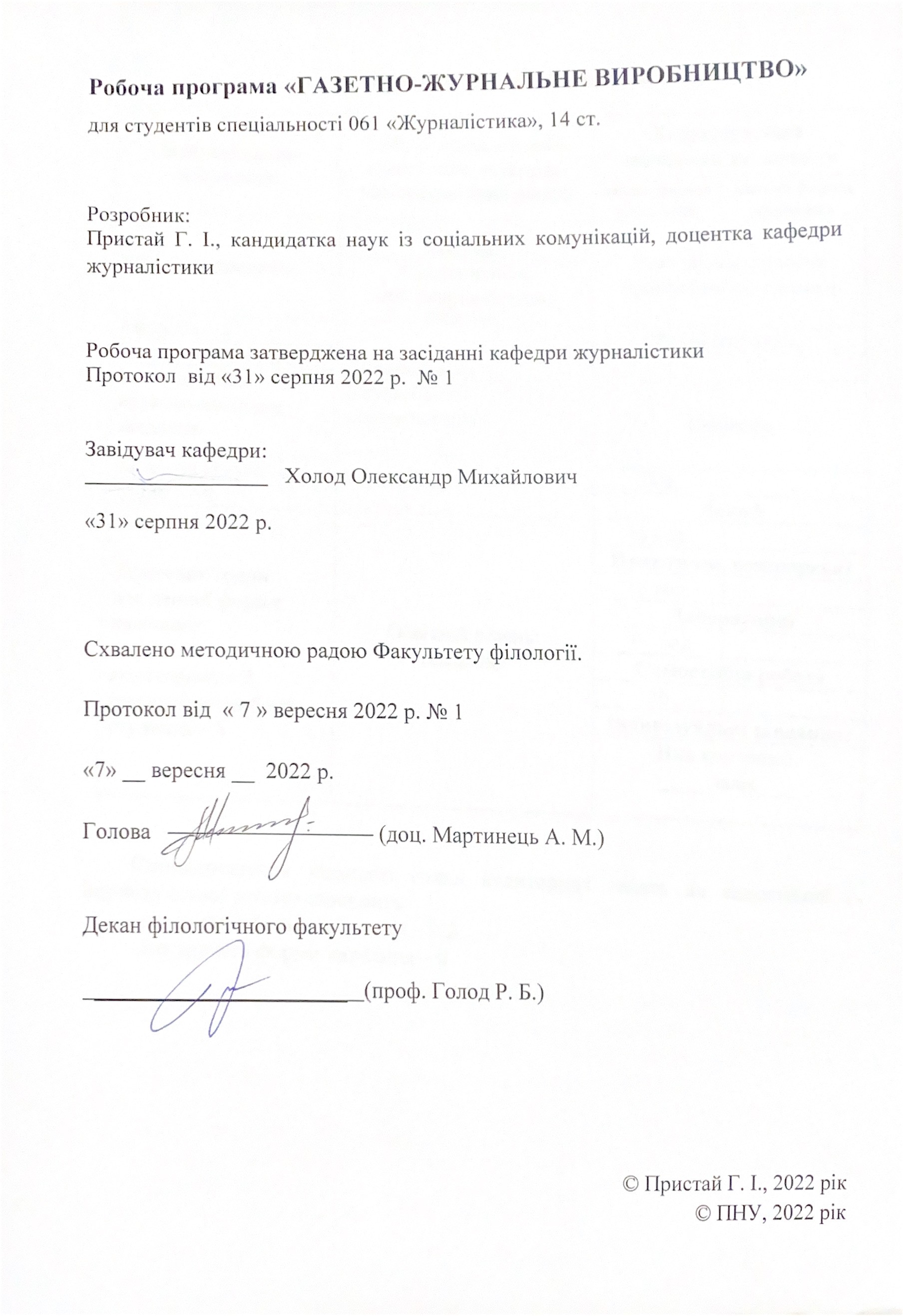                                 © ПНУ, 2022 рікОпис навчальної дисципліни	Співвідношення кількості годин аудиторних занять до самостійної і індивідуальної роботи становить:	для денної форми навчання – 1:2	для заочної форми навчання – немає2. Мета та завдання навчальної дисципліниМета викладення дисципліни: поглибити й закріпити знання студентів-журналістів із теоретичних основ газетно-журнального виробництва, допомогти студентам здобути теоретичні та практичні знання стосовно виготовлення  дркованих й електронних ЗМІ; засвоєння практичних навичок роботи у газетних жанрах; забезпечення якісних знань у виконанні функцій: редактора, кореспондента, фотожурналіста, коректора та літературного редактора; засвоєння та використання умінь під час створення друкованих  видань у редакціях та колективах.	Завдання (цілі) навчальної дисципліни. Систематизувати теоретичні знання студентів про друковані та онлайн ЗМІ;подати студентам комплекс питань щодо об’єктів і видів авторського права та сутності і завдань редакційно-видавничої діяльності у сучасних умовах; охопити кілька складових едитології –  прикладної суспільно-інформологічної науки, яка досліджує методологічні засади готування повідомлень у процесі їх публікування (оприлюднення) ЗМІ;допомогти студентам здобути знання про сучасні прийоми діяльності редакцій газет, журналів; комунікації з авторами рукописів та видавцями, міжнародними видавничими асоціаціями, редакторами, публічними бібліотеками, письменниками,  а також знання закономірностей та особливостей  породження й створення текстів, формування друкованих видань, управління редакціями і видавництвами, які необхідні для сучасного фахівця медіа ринку; виробити  вміння у студентів-журналістів аналізувати редакційно-видавничу справу світу та України;подати майбутнім журналістам детальну інформацію про особливості друкованих та електронних медіа, види нормативних документів, редакційно-видавничих процесів, їхню структуру й специфіку, а також – рекламу та наслідки;ознайомити студентів із принципами роботи  програм: Adobe In Design, Quark XPress,Coral Draw; Scribusвиробити у студентів вміння побудови друкованих видань за тематичним спрямуванням та цільовою аудиторією.Основними цілями курсу є:розуміння специфіки редакційних авторсько-видавничих відносин України та світу;засвоєння особливостей написання та формування журналістських матеріалів, -   набути практичних навичок редагування текстів, верстання газетних, журнальних  видань; -   навчитися самостійно створювати власні друковані та онлайн видання (журнали та газети, сайти новин);-  здобути знання щодо сучасних методів комунікації з авторами, редакторами, інституціями культури та освіти, фрілансерами.Дисципліна забезпечує набуття студентами компетентностей (відповідно до освітньо-професійної програми «Журналістика»):ЗК   01. Здатність застосовувати знання в практичних ситуаціях.ЗК 02.  Знання та розуміння предметної області та розуміння професійної діяльності.ЗК 04. Здатність до пошуку, оброблення та аналізу інформації з різнихджерел.ЗК  06.  Здатність до адаптації та дії в новій ситуації.ЗК  07.  Здатність працювати в команді. ЗК 08.   Здатність навчатися і оволодівати сучасними знаннями.СК 02.  Здатність формувати інформаційний контент.СК 03.  Здатність створювати медіапродукт.СК 06.  Здатність до провадження безпечної медіадіяльності.Програмні результати навчання (відповідно до освітньо-професійної програми «Журналістика»):ПР 02. Застосовувати знання зі сфери предметної спеціалізації для створення інформаційного продукту чи для проведення інформаційної акції.ПР   04. Виконувати пошук, оброблення та аналіз інформації з різних джерел.ПР  08. Виокремлювати у виробничих ситуаціях факти, події, відомості, процеси, про які бракує знань, і розкривати способи та джерела здобування тих знань.ПР  09. Оцінювати діяльність колег як носіїв прав і обов’язків членів суспільства, представників громадянського суспільства.ПР  11. Вільно спілкуватися, включаючи усну, письмову та електронну комунікацію, українською мовою.ПР 13. Передбачати реакцію аудиторії на інформаційний продукт чи на інформаційні акції, зважаючи на положення й методи соціальнокомунікаційних наук.ПР 14. Генерувати інформаційний контент для будь-якого виду ЗМІ за заданою темою з використанням доступних, а також обовʼязкових джерел інформації.ПР 15. Створювати грамотний медіапродукт на задану тему, визначеного жанру, з урахуванням каналу поширення чи платформи оприлюднення.3. Програма навчальної дисципліниЗмістовий модуль 1. Робота над текстом матеріалів в газетах та журналах.Змістовий модуль 2.  Верстка і дизайн поліграфічної продукції.4. Структура навчальної дисципліни5. Теми практичних занять6. Самостійна робота7. Індивідуальні завдання. Завдання теоретико-дослідницького та практичного характеру. Взяти участь у журнально-газетному студентському проєкті. (Матеріали та журнали скласти в творче портфоліо).8. Методи навчанняЗа джерелами знань використовуються такі методи навчання: словесні – розповідь, пояснення; наочні – презентація, ілюстрація; практичні – індивідуальні завдання, самостійна робота, практична робота. За характером логіки пізнання використовуються такі методи: аналітичний, синтетичний, аналітико-синтетичний, індуктивний, дедуктивний. За рівнем самостійної розумової діяльності використовуються методи: проблемний, частково-пошуковий, дослідницький. Задіяно практикум, спрямований на вироблення навичок самостійної моральної орієнтації майбутніх журналістів у складних професійних ситуаціях. 9. Методи контролюМетоди усного контролю: індивідуальне опитування, фронтальне опитування, бесіда. Методи письмового контролю: виконання творчих завдань, письмове тестування, контрольна робота. Методи самоконтролю: самооцінка, самоаналіз.Зразок контрольної роботи:Варіант 1Основні принципи і ознаки оформлення періодичних видань.Структура й система роботи в редакції газети.Напишіть визначення поняття «верстка газети».Тестове завдання.Зразок екзаменаційного білета:Екзаменаційний білет № 1Способи верстання газетної сторінки.Процес макетування газетного номера і полоси.Назвати вимоги до поліграфічного виконання газет і журналів.Тестове завдання.10. Програмові вимоги до екзаменуЯкі вимоги до чорно-білої блокової реклами?Які три напрями у блоковій рекламі ви знаєте?Що таке brandessence?Опишіть ребрендінг двох відомих компаній.Що таке реклама впровадження?Що таке реклама залучення?Що таке криві Безь’є?Які інструменти виділення в AdobePhotoshop ви знаєте?Що таке растрова графіка? Що таке роздільна здатність? Характеристика растрової графіки для кольорового друку? Формат TIFF? Кольорова схема CMYK? Кольорова схема RGB? Кольорова схема Grayscale? Процедура зміни розмірів у AdobePhotoshop? Які основні правила макетування візитівок? Які основні правила макетування флаєрів? Які основні правила макетування блокової реклами? Які основні правила макетування плакату? Які інструменти працюють з кривими у програмі CorelDraw? Як працює програма АТМ? Які формати шрифтів ви знаєте? Які правила розробки логотипу? Що таке іміджева реклама? Опишіть процес проходження рекламної інформації у прайсовому виданні. Опишіть процедуру затвердження макету у замовника. Що таке цільова група реклами? Що таке бренд? Які правила підбору шрифтів для різних типів рекламних видань? Проблемні теми для обговорення Етапи створення оригінал макету. Різновиди систем для верстки. Функціональні відмінності ПП для верстки. Дополіграфічна підготовка. Вимоги, стандарти, правила. Перелік питань, які виносяться на іспит: Назвіть видання, які розміщують блокову рекламу. Яка різниця між векторною та растровою графікою? Як співвідносяться піксельний розмір макету і його роздільна здатність? Яка кольорова схема використовується у кольоровій поліграфії? Перелічіть види реклами за виданнями, в яких вони розміщені. Назвіть приклад реклами впровадження. Опишіть нинішній brandessence компанії MacDonalds. Що таке ребрендінг? Яким чином перевести пряму в криву Без’є? Як перевести макет CorelDraw у растровий формат? Як перенести графічний об’єкт на самий верх у документі CorelDraw? Як увімкнути необхідний шрифт? Як трасувати правильні геометричні фігури? На яких носіях роблять візитівки?Чому у візитівках не рекомендують використовувати більше двох кольорів? Як розмивають виділення у програмі AdobePhotoshop? Навіщо дизайнери розробляють три варіанти блокової реклами?Як шукати ілюстрації в мережі інтернет?У чому складність створення кольорової реклами? Чому обкладинки відносяться до рекламної продукції? Яка основна ціль флаєра, як рекламної продукції? Які зображальні засоби використовувалися у плакатах тоталітарних країн? Яка роль фотографа в іміджевій рекламі? Назвіть вимоги до реклами журнального „глянцевого” видання А4 формату.11. Розподіл балів, які отримують студентиЗа  повну  й  вичерпну  усну  відповідь  на  практичному  занятті  студент максимально може отримати 5 балів. Т – теми практичних занять.СР – самостійна робота.ІЗ – індивідуальне завдання.КР – контрольна робота.Шкала оцінювання: національна та ECTS12. Методичне забезпеченняОпорні конспекти лекцій: (https://d-learn.pro).  Робоча програма та силабус навчальної дисципліни: (https://kjourn.pnu.edu.ua/робочі-програми/). Тестові завдання: (https://d-learn.pro).  Додаткові (методичні) матеріали: Marchuk Н., Prystai G., Khorob S., Marchuk N., Shoturma N. The System of Media Critics in the Journalistic Environment in Postmodern Conditions. Postmodern Openings. 2021. Vol.12. No. 1. P.141-151. https://doi.org/10.18662/po/12.1/251 Web of Science Core Collection Режим доступу: https://lumenpublishing.com/journals/index.php/po/article/view/3120Пристай Г. І. Інноваційні методи формування компетентностей майбутніх журналістів. Український інформаційний простір № 10, листопад, 2022 р. с. 218–236. https://orcid.org/0000-0002-1728-288X   Режим доступу: http://ukrinfospace.knukim.edu.ua/issue/view/16112/9004Пристай Г. І. Інтерактивні методи викладання навчальної дисципліни «Газетно-журнальне виробництво» / The 2nd International scientific and practical conference “Topical issues of the development of modern science” (October 16-18, 2019) Publishing House “ACCENT”, Sofia, Bulgaria. 2019. 459 p. Режим доступу: file:///D:/%D0%9B%D0%B5%D1%81%D1%8F%20%D0%93%D1%83%D1%80%D0%B0%D0%BA/2022Пристай Г. І. Проєктна діяльність ВНЗ як один із напрямів набуття студентами фахових компетентностей // Четверта міжнародна конференція «Інформація, комунікація та управління знаннями в глобалізованому світі». Київ (КНУКіМ), 20–22 травня, 2021 р. (обсяг 7 с.).13. Рекомендована літератураОсновнаЖурналістський фах: газетно-журнальне виробництво : навчальний посібник / Т. О.  Приступенко, Р. В. Радчик, М. К. Василенко та ін. ; за ред.. В. В. Різуна. – К. : Видавничо-поліграфічний центр «Київський університет», 2010. – 267 с.Lasswell, H. D. (1960). The Structure and Function of Communication in Society. In W. Schramm (Ed.), Mass Communications: A Book of Readings (pp. 117–130). University of Illinois Press.MediaSapiens. (2016, 27 квітня). Концепція впровадження медіаосвіти в Україні (нова редакція). Детектор медіа https://cutt.ly/iV7VHc7Manovich, L. (2001). The Language of New Media. MIT Press.Marchuk, H., Prystai, G., Khorob, S., Marchuk, N., & Shoturma, N. (2021). The System of Media Critics in the Journalistic Environment in Postmodern Conditions. Postmodern Openings, 12(1), 141–151. Режим доступу: https://doi.org/10.18662/po/12.1/251 Merholz, P. (2002, May 17). Play With Your Words. Рeterme. http://www.peterme.com/archives/00000205.html May, Ch. (Ed.). (2002). Key Thinkers for the Information Society. Routledge.Михайлин (2011). Основи журналістики. Центр учбої літератури. – 482 с.Потятиник, Б. (2008, 21 липня). Вимирання старих медій скасовується. Медіакритика. Режим доступу: https://www.mediakrytyka.info/novi-tehnologii-media/vymyrannya-starykh-mediy-skasovuyetsya.htmlПристай, Г. І. (2021, 20–22 травня). Проєктна діяльність ВНЗ як один із напрямів набуття студентами фахових компетентностей. В Інформація, комунікація та управління знаннями в глобалізованому світі, матеріали Четвертої міжнародної наукової конференції (с. 298–300). Видавничий центр КНУКіМ. Теорія і методика журналістської творчості [Текст] : навч. посіб. / В. М. Владимиров ; Київський міжнародний ун-т. – К. : КиМУ, 2006. – 105 с. Теремко Василь Іванович. Видавництво-XXI. Виклики і стратегії: монографія / Василь Іванович Теремко; Наук. конс. В. В. Різун. – К. : Академвидав, 2012. – 323 с.Технологія професійної підготовки майбутніх журналістів [Текст] : монографія / Ігор Коцан, Олександр Панасюк, Андрій Нісімчук ; Ін-т пед. технологій (м. Луцьк). - Луцьк : Твердиня, 2013. - 381 с.Тимошик Микола Степанович. Книга для автора, редактора, видавця: практичний посібник / Микола Степанович Тимошик. – 2-е видання, стереотип. – Київ: Наша культура і наука, 2006. – 559 с.ДодатковаКонцепція впровадження медіаосвіти в Україні (нова редакція) від 21 квітня 2016cр. № 1-2/7-110 URL: http://osvita. mediasapiens.ua/mediaprosvita/mediaosvita/kontseptsiya_ vprovadzhennya_mediaosviti_v_ukraini_nova_redaktsiya/ Чишевич, О. І. (2020, 07 лютого). Система професійних компетенцій журналіста. В Актуальні проблеми науки та освіти, матеріали XХІІ підсумкової науково-практичної конференції (с. 139–140). Маріупольський державний університет. http://mdu.in.ua/Nauch/Konf/2020/zbirka_aktualni_problemi_nauki_ta_osviti_2020.pdf, с. 139–140. Цифрова адженда – 2020. URL: https://ucci.org.ua/uploads/ files/58e78ee3c3922.pdf Інтернет-ресурси 1. Національна бібліотека ім. В. Вернадського, електронний каталог періодичних видань. – Режим доступу: www.nbuv.gov.ua2. Електронна бібліотека інституту журналістики Київського національного університету ім.Т. Г. Шевченка. – Режим доступу: www.journlib.univ.kiev.ua3. Офіційний сайт Книжкової палати України. – Режим доступу: www.ukrbook.net 4. Видавництва України – перелік видавництв України. – Режим доступу:  www.uk.wikipedia.org/wiki/5. Офіційний сайт Української асоціації видавців та книго розповсюджувачів. – Режим доступу: www.uabooks.info 6.Державний реєстр видавців, виготівників і розповсюджувачів видавничої продукції. – Режим доступу:  www.comin.kmu.gov.ua/control/7. Офіційні сайти. – Режим доступу: www.mon.gov.ua. – офіційний сайт Міністерства освіти і науки України; Режим доступу: http://www. aup.com.ua/en/mainen/, http://medialiteracy.org. ua/ 8. Академія української преси; Блог викладача «Освітній простір медіаграмотності». – Режим доступу: https:// mediaspaceteacher.blogspot.com/p/blog-page_23. html 9. Віртуальні лабораторії із медіаосвіти. – Режим доступу:  http:// mediaosvita.org.ua/uk/ 10. Медіапсихологія, медіаосвіта; Режим доступу:  https://www.facebook.com/groups/15443135 65646322/?ref=bookmarks 11.Медіакультура вчителя-словесника. Онлайн-курси із медіаграмотності: Режим доступу: https://courses.prometheus.org.ua/courses/coursev1:CZ+MEDIA102+2018_T3/about 12.  Прометеус.–  Режим доступу: https://verified.ed-era.com/ua 13. Ed-era. Навчальні ігри. – Режим доступу: http://mediaaosvita.blogspot.com/2017/04/ blog-post_10.html Найменування показників Освітньо-професійна програма, рівень вищої освітиХарактеристика навчальної дисципліниХарактеристика навчальної дисципліниНайменування показників Освітньо-професійна програма, рівень вищої освітиденна форма навчаннязаочна форма навчанняКількість кредитів – 3Освітня програма «Журналістика»Цикл професійної та практичної підготовкиЦикл професійної та практичної підготовкиКількість кредитів – 3Спеціальність 061 «Журналістика»Цикл професійної та практичної підготовкиЦикл професійної та практичної підготовкиМодулів – 2Галузь знань    06 «Журналістика» Рік підготовки:Рік підготовки:Змістових модулів – 2Галузь знань    06 «Журналістика» 1-й-йІндивідуальне науково-дослідне завдання –(назва)Галузь знань    06 «Журналістика» СеместрСеместрЗагальна кількість годин –90Галузь знань    06 «Журналістика» 1-й-йЗагальна кількість годин –90Галузь знань    06 «Журналістика» ЛекціїЛекціїТижневих годин для денної форми навчання:аудиторних – 2самостійної роботи студента–3Освітній рівень:бакалавр16 год.Тижневих годин для денної форми навчання:аудиторних – 2самостійної роботи студента–3Освітній рівень:бакалаврПрактичні, семінарськіПрактичні, семінарськіТижневих годин для денної форми навчання:аудиторних – 2самостійної роботи студента–3Освітній рівень:бакалавр18 год.Тижневих годин для денної форми навчання:аудиторних – 2самостійної роботи студента–3Освітній рівень:бакалаврЛабораторніЛабораторніТижневих годин для денної форми навчання:аудиторних – 2самостійної роботи студента–3Освітній рівень:бакалавр_0_ год.Тижневих годин для денної форми навчання:аудиторних – 2самостійної роботи студента–3Освітній рівень:бакалаврСамостійна роботаСамостійна роботаТижневих годин для денної форми навчання:аудиторних – 2самостійної роботи студента–3Освітній рівень:бакалавр56Тижневих годин для денної форми навчання:аудиторних – 2самостійної роботи студента–3Освітній рівень:бакалаврІндивідуальні завдання: Індивідуальні завдання: Тижневих годин для денної форми навчання:аудиторних – 2самостійної роботи студента–3Освітній рівень:бакалаврВид контролю: залікВид контролю: залікТема 1.Типологія друкованих ЗМІ. Тема 2.Створення нового друкованого видання. Статут видання.Тема 3.Зовнішня подача газетних матеріалів. Редагування текстових та ілюстративних матеріалів вдрукованих ЗМІ. Тема 4.Верстка статей у векторних та растрових програмах.Тема 5.Робота над змістовим наповненням видання. Тема 6.Композиційно-графічна модель газети. Основні складові композиції газети.Тема 7.Основи  Adobe In Design. Scribus	Тема 8.Налаштування та робота з «майстром шаблонів». Верстка газет та журналів. Колонки та створення тексту. Способи сучасної газетної верстки.Тема 9.Редакційний менеджмент. Робота рекламних менеджерів у виданні.Газетний маркетинг. Етапи складання маркетингового плану газети.Назви змістових модулів і темКількість годинКількість годинКількість годинКількість годинКількість годинКількість годинКількість годинКількість годинКількість годинКількість годинКількість годинКількість годинНазви змістових модулів і темденна формаденна формаденна формаденна формаденна формаденна формазаочна формазаочна формазаочна формазаочна формазаочна формазаочна формаНазви змістових модулів і темусього у тому числіу тому числіу тому числіу тому числіу тому числіусього у тому числіу тому числіу тому числіу тому числіу тому числіНазви змістових модулів і темусього лплабіндс.р.усього лплабіндс.р.12345678910111213Модуль 1Модуль 1Модуль 1Модуль 1Модуль 1Модуль 1Модуль 1Модуль 1Модуль 1Модуль 1Модуль 1Модуль 1Модуль 1Змістовий модуль 1.Робота над текстом матеріалів у газетах та журналах.Змістовий модуль 1.Робота над текстом матеріалів у газетах та журналах.Змістовий модуль 1.Робота над текстом матеріалів у газетах та журналах.Змістовий модуль 1.Робота над текстом матеріалів у газетах та журналах.Змістовий модуль 1.Робота над текстом матеріалів у газетах та журналах.Змістовий модуль 1.Робота над текстом матеріалів у газетах та журналах.Змістовий модуль 1.Робота над текстом матеріалів у газетах та журналах.Змістовий модуль 1.Робота над текстом матеріалів у газетах та журналах.Змістовий модуль 1.Робота над текстом матеріалів у газетах та журналах.Змістовий модуль 1.Робота над текстом матеріалів у газетах та журналах.Змістовий модуль 1.Робота над текстом матеріалів у газетах та журналах.Змістовий модуль 1.Робота над текстом матеріалів у газетах та журналах.Змістовий модуль 1.Робота над текстом матеріалів у газетах та журналах.Тема 1.Типологія друкованих ЗМІ.10126Тема2.Створення нового друкованого видання.Статут видання.12226Тема3. Зовнішня подача газетних матеріалів. Редагування текстових та ілюстративних матеріалів в друкованих ЗМІ.12226Тема 4. Верстка статей у векторних та растрових програмах. 10126Тема 5. Робота над змістовим наповненням видання.  12216Разом за змістовим модулем 1568930Змістовий модуль 2.Верстка і дизайн поліграфічної продукції.Змістовий модуль 2.Верстка і дизайн поліграфічної продукції.Змістовий модуль 2.Верстка і дизайн поліграфічної продукції.Змістовий модуль 2.Верстка і дизайн поліграфічної продукції.Змістовий модуль 2.Верстка і дизайн поліграфічної продукції.Змістовий модуль 2.Верстка і дизайн поліграфічної продукції.Змістовий модуль 2.Верстка і дизайн поліграфічної продукції.Змістовий модуль 2.Верстка і дизайн поліграфічної продукції.Змістовий модуль 2.Верстка і дизайн поліграфічної продукції.Змістовий модуль 2.Верстка і дизайн поліграфічної продукції.Змістовий модуль 2.Верстка і дизайн поліграфічної продукції.Змістовий модуль 2.Верстка і дизайн поліграфічної продукції.Змістовий модуль 2.Верстка і дизайн поліграфічної продукції.Тема 6. Композиційно-графічна модель газети. Основні складові композиції газети.8236Тема 7.Основи  AdobeInDesign. Scribus10226Тема8.Налаштування та робота з «майстром шаблонів». Верстка газет та журналів. Колонки та створення тексту. Способи сучасної газетної верстки.8228Тема9. Редакційний менеджмент. Робота рекламних менеджерів у виданні. Газетний маркетинг. Етапи складання маркетингового плану газети. 8226Разом за змістовим модулем 2348926Усього годин 90161856Модуль 2Модуль 2Модуль 2Модуль 2Модуль 2Модуль 2Модуль 2Модуль 2Модуль 2Модуль 2Модуль 2Модуль 2Модуль 2Змістовий модуль 1. НазваЗмістовий модуль 1. НазваЗмістовий модуль 1. НазваЗмістовий модуль 1. НазваЗмістовий модуль 1. НазваЗмістовий модуль 1. НазваЗмістовий модуль 1. НазваЗмістовий модуль 1. НазваЗмістовий модуль 1. НазваЗмістовий модуль 1. НазваЗмістовий модуль 1. НазваЗмістовий модуль 1. НазваЗмістовий модуль 1. НазваІНДЗ------Усього годин№з/пНазва темиКількістьгодин1Редагуваннятекстових та ілюстративних матеріалів друкованих ЗМІ22Верстка статей23Дополіграфічнапідготовкаоригінал-макетів24Робота з растровою та векторною графікою25Основи  QuarkXPress таAdobeInDesign, Scribus26Налаштування та робота з Майстром шаблонів27Верстка газет та журналів28Експорт та сумісність видавничо-поліграфічних програм29Редакційний менеджмент. Робота в штаті, статут видання.2Разом        18№з/пНазва темиКількістьгодин1Редагуваннятекстових та ілюстративнихматеріаліввдрукованих ЗМІ122Верстка статей43Дополіграфічнапідготовкаоригінал-макетів104Робота з растровою та векторною графікою.65Основи  QuarkXPress таAdobeInDesign46Налаштування та робота з Майстром шаблонів47Верстка газет та журналів68Експорт та сумісність видавничо-поліграфічних програм.29Розробка та макетування власного тематичного видання. Написання статуту газетно-журнальної періодики.8Разом 56Поточне тестування та самостійна роботаПоточне тестування та самостійна роботаПоточне тестування та самостійна роботаПоточне тестування та самостійна роботаЗалікСумаЗмістовий модуль 1Змістовий модуль 1Змістовий модуль 1Змістовий модуль 150100ТСРІЗКР5010025515550100Сума балів за всі види навчальної діяльностіОцінкаECTSОцінка за національною шкалоюОцінка за національною шкалоюСума балів за всі види навчальної діяльностіОцінкаECTSдля екзамену,курсового проекту (роботи), практикидля заліку90 – 100Авідмінно  зараховано80 –89Вдобре зараховано70 – 79Сдобре зараховано60 – 69Dзадовільно зараховано50 – 59Е задовільно зараховано26 – 49FXнезадовільно з можливістю повторного складанняне зараховано з можливістю повторного складання0-25Fнезадовільно з обов’язковим повторним вивченням дисциплінине зараховано з обов’язковим повторним вивченням дисципліни